РАСПИСАНИЕ ЗАНЯТИЙ ВНЕУРОЧНОЙ ДЕЯТЕЛЬНОСТИ ГБОУ СОШ №3 им. М.Ф. Леонова с. Приволжье#ПРОкачайЗИМУ  Онлайн-смены:«Прокачать» мозг –  новые знания и умения; «Прокачать» тело – заняться спортом и собственным здоровьем; «Прокачать» себя  – научиться петь, танцевать, играть, с пользой проводить свободное время; «Прокачать» свое окружение – новый формат общения с семьей, поиск общего хобби, поиск новых друзей по интересам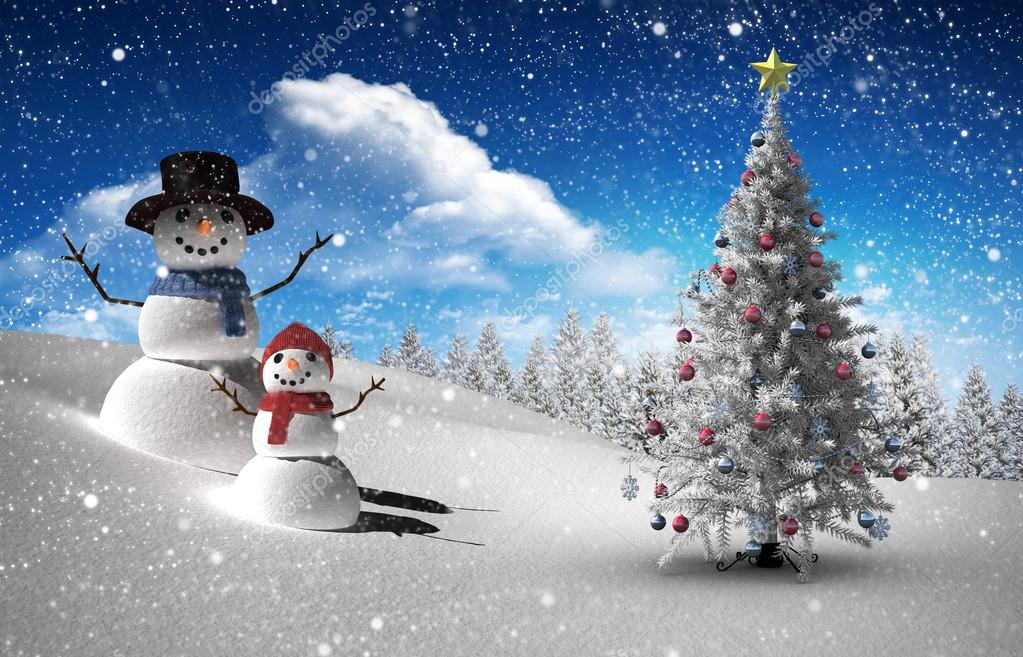 6 ЯНВАРЯ  СРЕДА1-4 класс5-9 класс10- 11 классВремяСпособНазвание онлайн-сменыТема занятияРесурсФорма представления  отчета9.00-9.20С помощью ЭОРУТРЕННЯЯ ЗАРЯДКАУТРЕННЯЯ ЗАРЯДКАhttps://youtu.be/zcgvkZoce9cНе предусмотрено9.30-10.00ЗАВТРАК ПО-ДОМАШНЕМУЗАВТРАК ПО-ДОМАШНЕМУЗАВТРАК ПО-ДОМАШНЕМУ10.15-10.45С помощью ЭОР«Прокачать» мозгВикторина «Новогодние традиции»https://erudyt.ru/quiz-info/1065.htmlНе предусмотрено11.00-11.30С помощью ЭОР«Прокачать» телоРитмика домаhttps://yandex.by/video/preview/?text=Открытый%20урок%20по%20ритмике%2023.12.2016&path=wizard&parent-reqid=1609155070740751-1013780819879303865345724-production-app-host-vla-web-yp-117&wiz_type=vital&filmId=11872299526213199804Не предусмотрено11.30-12.30ОБЕД ПО-ДОМАШНЕМУОБЕД ПО-ДОМАШНЕМУОБЕД ПО-ДОМАШНЕМУ12.30-13.30ОЧЕНЬ ТИХИЙ ЧАСОЧЕНЬ ТИХИЙ ЧАСОЧЕНЬ ТИХИЙ ЧАС14.00-14.30С помощью ЭОР«Прокачать» себя  "Мастерская Деда Мороза" творим рождественские игрушки своими руками из полимерной глины или пластилинаhttps://youtu.be/9hgQtNGHyXI Фото игрушки15.0015.30С помощью ЭОР«Прокачать» свое окружениеIT-квантум:Программирование в Legohttps://clck.ru/SfPgWНе предусмотреноВремяСпособНазвание онлайн-сменыТема занятияРесурсФорма представления  отчета9.00-9.20С помощью ЭОРУТРЕННЯЯ ЗАРЯДКАУТРЕННЯЯ ЗАРЯДКАhttps://youtu.be/14si7b3hP3cНе предусмотрено9.30-10.00ЗАВТРАК ПО-ДОМАШНЕМУЗАВТРАК ПО-ДОМАШНЕМУЗАВТРАК ПО-ДОМАШНЕМУ10.15-10.45С помощью ЭОР«Прокачать» мозгВикторина «Зимний эрудит»https://erudyt.ru/quiz-info/982.htmlНе предусмотрено11.00-11.30С помощью ЭОР«Прокачать» телоКак сдавать ГТО школьникамhttps://www.youtube.com/watch?v=LdjPEOF_C1YНе предусмотрено11.30-12.30ОБЕД ПО-ДОМАШНЕМУОБЕД ПО-ДОМАШНЕМУОБЕД ПО-ДОМАШНЕМУ12.30-13.30ОЧЕНЬ ТИХИЙ ЧАСОЧЕНЬ ТИХИЙ ЧАСОЧЕНЬ ТИХИЙ ЧАС14.00-14.30С помощью ЭОР«Прокачать» себя  Мастер-класс по рукоделию "Брошь в стиле бохо"https://www.youtube.com/watch?v=qlh7WoA8ccIФотоотчет15.0015.30С помощью ЭОР«Прокачать» свое окружениеСемейные ТРАДИЦИИhttps://www.youtube.com/watch?v=rgmdntMeHEYНе предусмотреноВремяСпособНазвание онлайн-сменыТема занятияРесурсФорма представления  отчета9.00-9.20С помощью ЭОРУТРЕННЯЯ ЗАРЯДКАУТРЕННЯЯ ЗАРЯДКАhttps://youtu.be/14si7b3hP3cНе предусмотрено9.30-10.00ЗАВТРАК ПО-ДОМАШНЕМУЗАВТРАК ПО-ДОМАШНЕМУЗАВТРАК ПО-ДОМАШНЕМУ10.15-10.45С помощью ЭОР«Прокачать» мозгКарманный ученый https://pgbooks.ru/archive/researcher/Не предусмотрено11.00-11.30С помощью ЭОР«Прокачать» телоУпражнения в домашней обстановкеФитнес зарядка под музыкуhttps://yandex.by/yandsearch?text=Фитнес%20зарядка%20под%20музыку%20Упражнения%20стоя&clid=&lr=101373  аэробика для домаhttps://yandex.by/video/preview/?text=видео+оздоровительная+аэробика+в+школе&path=wizard&parent-reqid=1609153422656329-1598287726636396968946673-production-app-host-vla-web-yp-217&wiz_type=vital&filmId=15449166476523434901&url=http%3A%2F%2Fwww.youtube.com%2Fwatch%3Fv%3D4GyKfkSReLo   фитнес для юношей https://yandex.by/video/preview/?text=видео%20юноши%20спорт%20дома&path=wizard&parent-reqid=1609154298230188-580893410368223917346610-production-app-host-vla-web-yp-35&wiz_type=vital&filmId=6645399513401461314Не предусмотрено11.30-12.30ОБЕД ПО-ДОМАШНЕМУОБЕД ПО-ДОМАШНЕМУОБЕД ПО-ДОМАШНЕМУ12.30-13.30ОЧЕНЬ ТИХИЙ ЧАСОЧЕНЬ ТИХИЙ ЧАСОЧЕНЬ ТИХИЙ ЧАС14.00-14.30С помощью ЭОР«Прокачать» себя  О вреде курения.Иван Царевич и табакеркаhttps://youtu.be/nKVeRDiZaeshttps://ok.ru/video/126041786880Не предусмотрено15.0015.30С помощью ЭОР«Прокачать» свое окружение Вкусные идеиhttps://youtu.be/lrNNbzwtlwchttps://yandex.ru/efir?stream_id=4f1d71706e57b94ba133c66feda3beba&from_block=player_share_button_yavideoНе предусмотрено